Newspaper Staffing Has Dropped Nearly 50% In 10 YearsJob cuts at newspapers are driving the continued fall in the number of employees in the news industry, data from Pew Research Center shows. The number of newspaper employees has dropped from 71,000 in 2008 to 38,000 in 2018, while broadcast television newsroom staff numbers have remained stable.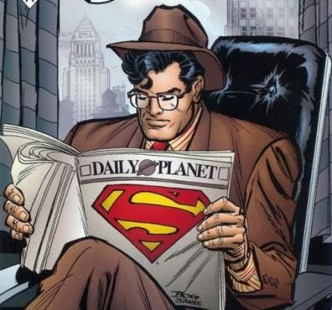 The Hill 7/9/19https://thehill.com/homenews/media/452268-newsroom-employment-has-dropped-by-25-percent-in-last-decade-analysisImage credit:http://bloximages.chicago2.vip.townnews.com/nwitimes.com/content/tncms/assets/v3/editorial/8/3f/83f30385-4dfe-5206-8a86-c325ff27da0b/509303ab2741a.image.jpg